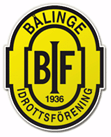 Inbjudan till Poolspel 15/9!Bälinge IF pojkar-11 välkomnar er till vårt poolspel på konstgräsplanen i Bälinge!Deltagande lag		Bälinge IF – Gul		Storvreta IK – BlåBälinge IF – Svart		2 Storvreta IK – VitVaksala  – Gul   	 	GUSK  –  Gul Vaksala  –  Svart		GUSK – SvartBörje SKRegler: Matchtid 3x10 min, 3 min paus. Backar till egen planhalva när motståndarens målvakt har bollen. Alla hörnor, frisparkar och insparkar är indirekt och därför startas spelet med passning på 1-2m alt. driva in med bollen, men med minst en passning innan mål får göras.Övrig info: Poolspelet kommer att spelas på konstgräs. Det finns omklädningsrum i anslutning till planen. Parkeringsplatser finns i anslutning till IP vid Bälingebadet. 
Google maps: https://goo.gl/maps/jx5hiJoobFB2 Vi kommer att ha kiosk med försäljning av hamburgare, dricka och fika. Vi föredrar betalning med Swish, men kontanter fungerar också.Varmt Välkomna!Bälinge IF P-11Daniel Mörtsjö, daniel_mortsjo@hotmail.com, 070-728 12 71Mattias Jensen, Mattias.Jensen@Ericsson,com, 070-513 48 50Johan Pettersson, johan.x.pettersson@seb.se, 070-739 11 50TidPlan 1Plan 2Kl 09.30 - 10.15GUSK Gul – Bälinge IF GulBälinge IF Svart – Storvreta IK BlåKl 10.15 - 11.00Storvreta IK Blå – Vaksala SvartBörje SK – GUSK GulKl 11.00 - 11.45Storvreta IK Vit – Bälinge IF GulVaksala Gul – Bälinge IF SvartKl 11.45 - 12.30GUSK Svart – Vaksala GulBälinge Svart     – GUSK GulKl 12.30 - 13.15Bälinge Gul – Storvreta IK BlåVaksala Svart –  Börje SKKl 13.15 - 14.00Vaksala Gul – Storvreta IK VitBälinge Svart – GUSK SvartKl 14.00 - 14.45Storvreta IK Vit – Vaksala SvartBörje SK – GUSK Svart